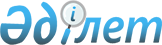 О внесении изменений в постановление Правительства Республики Казахстан от 17 июня 2011 года № 665 "О некоторых вопросах установления пороговых значений розничных цен на социально значимые продовольственные товары и размера предельно допустимых розничных цен на них"
					
			Утративший силу
			
			
		
					Постановление Правительства Республики Казахстан от 2 апреля 2014 года № 311. Утратило силу постановлением Правительства Республики Казахстан от 15 октября 2015 года № 829      Сноска. Утратило силу постановлением Правительства РК от 15.10.2015 № 829 (вводится в действие со дня его первого официального опубликования).      Правительство Республики Казахстан ПОСТАНОВЛЯЕТ:



      1. В постановлении Правительства Республики Казахстан от 17 июня 2011 года № 665 «О некоторых вопросах установления пороговых значений розничных цен на социально значимые продовольственные товары и размера предельно допустимых розничных цен на них» (САПП Республики Казахстан, 2011 г., № 41, ст. 538):



      ввести в состав Комиссии по вопросам регулирования розничных цен на социально значимые продовольственные товары при Правительстве 

Республики Казахстан, образованный указанным постановлением:

      вывести из указанного состава Куандыкова Болатбека Баяновича.



      2. Настоящее постановление вводится в действие со дня подписания.      Премьер-Министр

      Республики Казахстан                       С. Ахметов
					© 2012. РГП на ПХВ «Институт законодательства и правовой информации Республики Казахстан» Министерства юстиции Республики Казахстан
				Оразбакова

Галыма Избасаровича–Председателя Агентства Республики

Казахстан по защите конкуренции

(Антимонопольное агентство)Смаилова

Алихана Асхановича–Председателя Агентства Республики

Казахстан по статистике